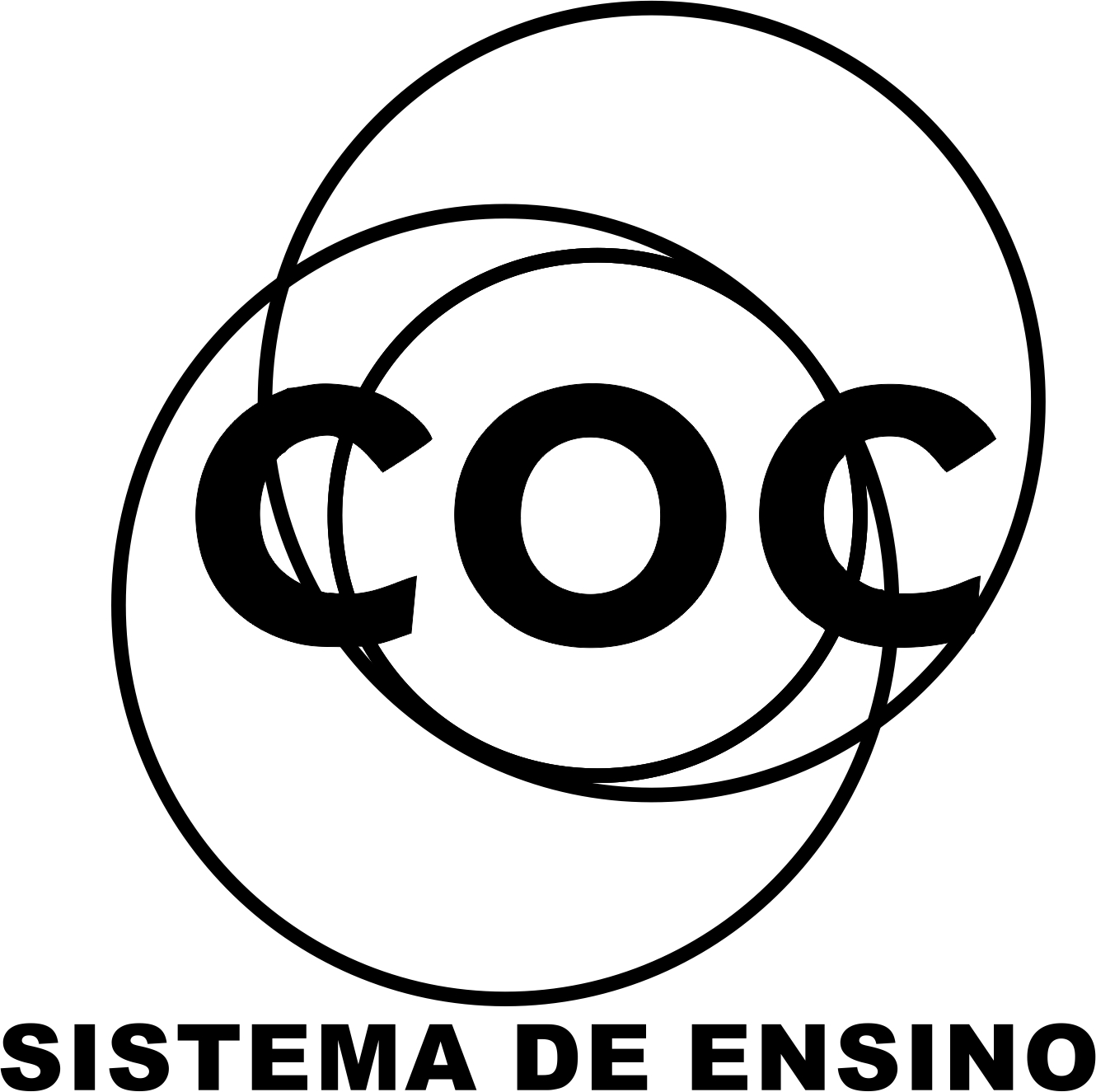 1. “A Terra apresenta basicamente três camadas que representam diferentes espessuras e temperaturas. A temperatura aumenta de fora para dentro, impossibilitando a presença humana nas profundidades do interior.” (Projeto Araribá – Geografia - 5ª série – 2006)De acordo com o que você aprendeu e com o texto acima, identifique as camadas que formam a TERRA: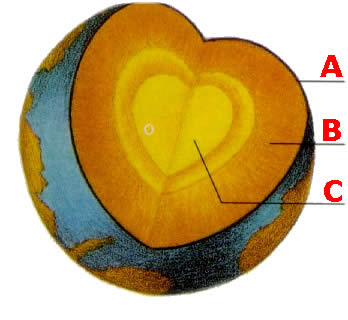 2. Um agricultor, chamado Donizete, tem um sítio muito bonito, com várias plantações e criação de animais. Um rio corta o sítio fornecendo água para plantas e animais. Em torno desse rio existem várias árvores, que são visitadas por aves e outros animais em busca de alimento.Seu Donizete resolveu cortar essas árvores para dar mais espaço para a pastagem do gado bovino. Assinale a atitude de seu Donizete e escolha a alternativa mais adequada:(      ) Ele está correto, pois o aumento da área do pasto vai alimentar muitos animais.(    ) Ele está correto, pois as árvores podem ser plantadas em outro local do sítio, sem prejuízo algum.(   )  Ele está errado, pois sem as árvores, que compõem a mata ciliar, o solo poderá são e acarretar graves prejuízos ao ambiente.(      ) Ele está correto, porque as árvores em volta do rio só retiram água do solo.3. Um agricultor que usar práticas menos agressivas ao ambiente, mas que dêem também bons resultados. Assinale quais das técnicas apresentadas a seguir ele poderia usar:(      ) plantação em terraços	           		(     ) retirada da mata ciliar(      ) monocultura				(     ) queimadas(      ) plantação em curvas de nível		(      ) adubo orgânico4. Os ventos as chuvas, as ondas do mar, as mudanças de temperatura são exemplos de agentes importantes na formação das rochas. Assinale a alternativa que se refere às rochas que dependem desses agentes para serem formadas:(    ) Rochas Magmáticas intrusivas		(    ) Rochas Metamórficas(    ) Rochas Magmáticas extrusivas		(    ) Rochas Sedimentares5. (Saresp) Uma região apresenta um solo raso, pobre, esburacado, sem vegetação. É possível afirmar que nele ocorreu:(    ) Adubação.    (    ) Erosão por desmatamento.	   (    ) Rotação de cultura.       (    ) Drenagem.6. Leia e responda.No Brasil é comum o cultivo de cana-de-açúcar em grandes áreas. Após alguns anos de sucessivos plantios, observa-se que o solo apresenta deficiência de alguns nutrientes e faz-se necessária a utilização de adubos. Há uma maneira de evitar esse esgotamento do solo. Como se chama essa prática que evita o esgotamento e como ela deve ser feita?(      ) Plantio em curvas de nível. Deve-se planejar o plantio de maneira que a água de chuva e a de irrigação não corra morro abaixo, levando os nutrientes.(      )  Rotação de culturas. Devem-se alternar culturas diferentes, periodicamente, utilizando-se de preferência culturas de vegetais, como a soja e o feijão, que enriquecem o solo com nitrogênio.(      )  Eliminação de queimadas. Sem as queimadas a matéria orgânica é preservada no solo.(      ) Plantio de árvores.7. Analise as seguintes medidas de prevenção de doenças:I. Usar calçados para caminhar sobre o solo.II. Usar luvas de proteção para trabalhar com o solo e com ferramentas.III. Manter as mãos sempre limpas, principalmente ao manipular alimentos, beber água tratada e lavar bem os alimentos, principalmente hortaliças.Faça a relação entre as medidas e as doenças que elas previnem:(    ) Tétano.(    ) Oxiurose.(    ) Amarelão.8.  Quem nunca tropeçou em uma pedra? Essa palavra – pedra – é utilizada frequentemente no nosso dia-a-dia, mas com esse sentido, não tem valor para a Ciência. No entanto, algumas pedras, podem ser fragmentos de rochas. Responda, então:a) O que é Rocha?__________________________________________________________________________________________________________________________________________b) Quais são os três tipos de rocha, quanto à origem?_____________________________________________________________________9. Você já reparou que nos vasos com terra existe um furo no fundo? Qual a importância desse furo para as plantas?_______________________________________________________________________________________________________________________________________________________________________________________________________________________________________________________10. Qual é a alternativa usada para as plantações em locais onde chove pouco ou as chuvas são mal distribuídas?________________________________________________________________________________11. Utilizando seus conhecimentos sobre rochas complete corretamente a CRUZADINHA abaixo:1. Rochas formadas pelas transformações de outras sob grandes pressões e altas temperaturas.2. O tipo mais comum de rocha magmática, formada de quartzo, feldspato e mica.3. Um dos minerais que fazem parte da composição do granito e do gnaisse. Pode ser de algumas cores como preta, roxa e branco amarelado.4. São agregados de minerais que ocorrem em grande extensão. É toda pedreira ou elevação.5. Rochas primitivas de origem vulcânicas.6. Rochas formadas pela deposição em sucessivas camadas do material decorrente da erosão de outras rochas.12. Henrique resolveu fazer uma horta no fundo de seu quintal. Para isso, seguiu as instruções de seu professor de Ciências.Henrique revolveu o solo e misturou restos de hortaliças e frutos, que geralmente vão para o lixo.Esperou o tempo recomendado, fez os canteiros e semeou alface, agrião, tomate e rabanete.Regou regularmente os canteiros e, após alguns dias, verificou que as sementes estavam brotando.Responda:a) Como é chamada a prática que Henrique utilizou ao enterrar restos de vegetais?_____________________________________________________________________b) O que ocorre com os restos de vegetais enterrados? Como isso acontece?______________________________________________________________________________________________________________________________________________________________________c) Cite dois procedimentos importantes que Henrique utilizou para o sucesso de sua horta._________________________________________________________________________________________________________________________________________________________________________________________________________________________________________________________Após a leitura do texto abaixo, utilize seus conhecimentos para responder as questões 13 e 14.AndesCadeia de montanhas da América do Sul que se estende por mais de 6.400km. Forma a espinha dorsal do continente, ficando paralela à costa do Pacífico desde a Terra do Fogo, na Argentina ao sul e através do Chile, Bolívia, Peru e Equador até as costas caribenhas da Colômbia e Venezuela, ao norte. Seus cumes incluem o Aconcágua, com 6.960m, a maior montanha da América do Sul, e outros picos famosos como o Illimani, o Chimborazo e o Cotopaxi. A cadeia foi formada pelo enrugamento e aparecimento de falhas nos períodos Terciário e Cretáceo e ainda está crescendo. Ao longo da cadeia há formações vulcânicas em vários lugares e os terremotos são uma ocorrência freqüente. A linha de neve vai desde 5.300m, a 15º S, nas cordilheiras ocidentais, até 800m no sul da Patagônia, onde ocorrem as geleiras. Encontram-se muitos metais não-ferrosos importantes nos Andes, tais como cobre, prata, estanho e antimônio; também, encontra-se petróleo.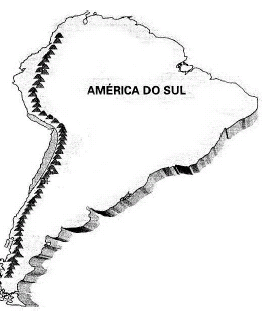 (Fonte: Folha de São Paulo, 1996. p. 46 e 572 in http://www.santamaria.pucminas.br/bd/2006/081.pdf)13. As cadeias de montanhas não existem em qualquer lugar do Planeta.a) Qual é a localização da cadeia dos Andes?_____________________________________________________________________b) Como a teoria das placas tectônicas explica a localização dessa cadeia?____________________________________________________________________________________________________________________________________________________________________________________________________________________________________________________________________________________________________________________________________________14. “Ao longo da cadeia há formações vulcânicas em vários lugares.”O basalto é um tipo de rocha originada por formações vulcânicas.Qual é o nome desse tipo de rocha? Como ela se forma?_________________________________________________________________________________________________________________________________________________________________________________________________________________________________________________________15. Um agricultor intercala milho e soja em plantios sucessivos num mesmo terreno. Depois da colheita da soja, ele corta as plantas, misturando-as com a terra, já pensando no plantio de milho do ano seguinte. a) Que técnica foi usada pelo agricultor? _____________________________________________________________________b) Explique por que ele usou essa técnica.____________________________________________________________________________________________________________________________________________________________________________________________________________________________________________________________________________________________________________________________________________16.Aponte as camadas da Terra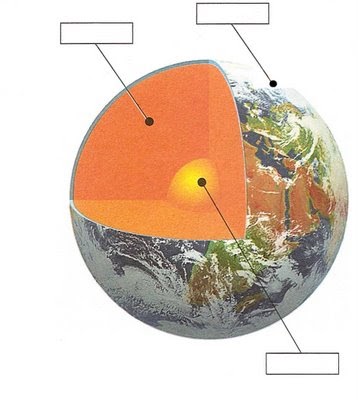 17.Caracterize cada uma das camadas que formam a Terra._________________________________________________________________________________________________________________________________________________________________________________________________________________________________________________________________________________18.Leia as frases e escreva V para verdadeiro ou F para falso:a) (___) O manto é formado por rochas sólidas.b) (___) O núcleo possui apenas chumbo e níquel.c) (___) A crosta é a parte superficial da terra.d) (___) As placas tectônicas são a parte mais externa do planeta formada por blocos rochosos quase movimentam.e) (___) Os terremotos são formados no meio das placas tectônicas19.O nosso planeta possuía apena um continente há cerca de 200 milhões de anos atrás. Como era chamado este continente e qual o significado do seu nome?______________________________________________________________________________________________________________________________________________________________________________________20.Defina o que são placas tectônicas._________________________________________________________________________________________________________________________________________________________________________________________________________________________________________________________________________________21.Caracterize e diferencie hipocentro e hepicentro._____________________________________________________________________________________________________________________________________________________________________________________22.Qual é a relação que existe entre a ocorrência de vulcões e as placas tectônicas?_________________________________________________________________________________________________________________________________________________________________________________________________________________________________________________________________________________23.Explique o que são e como são formadas as tsunamis._________________________________________________________________________________________________________________________________________________________________________________________________________________________________________________________________________________24.Rochas formadas principalmente por carbonato de cálcio participam da formação de estruturas muito interessantes que se formam em grutas. Identifiquem estas formações e diferencie-as.______________________________________________________________________________________________________________________________________________________________________________________25.Que fatores levam a formação das rochas metamórficas?_____________________________________________________________________________________________________________________________________________________________________________________26.As rochas magmáticas são rochas que se formaram quando as larvas vulcânicas sobre a superfície do planeta se solidificaram, devido ao resfriamento sofrido. Cite três exemplos de rochas magmáticas._________________________________________________________________________________________________________________________________________________________________________________________________________________________________________________________________________________27.O Brasil é rico em minérios e grande parte é vendida a outros países. Diferencie minerais de minérios._________________________________________________________________________________________________________________________________________________________________________________________________________________________________________________________________________________28.Diferencie rochas intrusivas de rochas extrusivas._________________________________________________________________________________________________________________________________________________________________________________________________________________________________________________________________________________29.O argilito é um tipo de rocha sedimentar, formada de argila. Cite alguns objetos fabricados com este material._________________________________________________________________________________________________________________________________________________________________________________________________________________________________________________________________________________30.Como são formadas as rochas sedimentares?_________________________________________________________________________________________________________________________________________________________________________________________________________________________________________________________________________________31.A formação do solo pode ocorrer em consequência de muitos fatores. Cite-os._________________________________________________________________________________________________________________________________________________________________________________________________________________________________________________________________________________1.R2.O3.C4.H5.A6.S